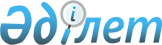 О создании рабочей группы по разработке проекта Государственной программы жилищно-коммунального развития "Нұрлы жер" на 2020 – 2025 годыРаспоряжение Премьер-Министра Республики Казахстан от 14 августа 2019 года № 143-р
      1. Создать рабочую группу по разработке проекта Государственной программы жилищно-коммунального развития "Нұрлы жер" на 2020 – 2025 годы (далее – рабочая группа) в составе согласно приложению к настоящему распоряжению.
      2. Рабочей группе в срок до 25 августа 2019 года разработать проект Государственной программы жилищно-коммунального развития "Нұрлы жер" на 2020 – 2025 годы (далее – Госпрограмма).
      3. Срок внесения проекта Госпрограммы в Правительство Республики Казахстан определить 30 сентября 2019 года.
      4. Контроль за исполнением настоящего распоряжения возложить на руководителя рабочей группы. СОСТАВ рабочей группы по разработке проекта Государственной программы жилищно-коммунального развития "Нұрлы жер" на 2020 – 2025 годы
      Заместитель Премьер-Министра Республики Казахстан, руководитель
      Министр индустрии и инфраструктурного развития Республики Казахстан, заместитель руководителя
      председатель Комитета по делам строительства и жилищно-коммунального хозяйства Министерства индустрии и инфраструктурного развития Республики Казахстан, секретарь
      депутат Сената Парламента Республики Казахстан (по согласованию)
      депутаты Мажилиса Парламента Республики Казахстан (по согласованию)
      первый вице-министр индустрии и инфраструктурного развития Республики Казахстан
      вице-министр сельского хозяйства Республики Казахстан
      вице-министр финансов Республики Казахстан
      вице-министр национальной экономики Республики Казахстан
      вице-министр энергетики Республики Казахстан
      первый заместитель акима Акмолинской области
      первый заместитель акима Алматинской области
      первый заместитель акима Жамбылской области
      первый заместитель акима Карагандинской области
      первый заместитель акима Павлодарской области
      заместитель акима Актюбинской области
      заместитель акима Атырауской области
      заместитель акима Восточно-Казахстанской области
      заместитель акима Западно-Казахстанской области
      заместитель акима Костанайской области
      заместитель акима Кызылординской области
      заместитель акима Мангистауской области
      заместитель акима Северо-Казахстанской области
      заместитель акима Туркестанской области
      заместитель акима города Нур-Султана
      заместитель акима города Алматы
      заместитель акима города Шымкента
      заместитель Председателя Национального Банка Республики Казахстан (по согласованию)
      заместитель председателя правления акционерного общества "Национальный управляющий холдинг "Байтерек" (по согласованию)
      заместитель председателя правления акционерного общества "Samruk-Kazyna Construction" (по согласованию)
      член правления, заместитель председателя правления Национальной палаты предпринимателей Республики Казахстан "Атамекен" (по согласованию)
      директор – член правления акционерного общества "Казахстанский центр модернизации и развития жилищно-коммунального хозяйства" (по согласованию)
      члены общественного совета Министерства индустрии и инфраструктурного развития Республики Казахстан (по согласованию)
      заведующая кафедрой "Архитектура" Евразийского национального университета имени Л.Н. Гумилева (по согласованию)
      советник генерального директора по науке акционерного общества "Казахский научно-исследовательский и проектный институт строительства и архитектуры" (по согласованию)
      директор общественного фонда "Центр прикладных исследований "Талап" (по согласованию)
      старший аналитик общественного фонда "Центр прикладных исследований "Талап" (по согласованию)
      аналитики общественного фонда "Центр прикладных исследований "Талап" (по согласованию)
					© 2012. РГП на ПХВ «Институт законодательства и правовой информации Республики Казахстан» Министерства юстиции Республики Казахстан
				
      Премьер-Министр 

А. Мамин
Приложение
к распоряжению Премьер-Министра
Республики Казахстан
от 14 августа 2019 года №